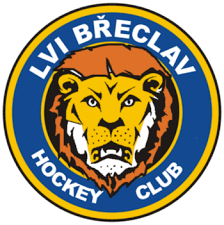 BEZINFEKČNOST/Prohlášení zákonných zástupců dítěte/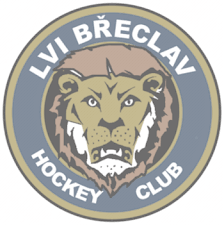 Prohlašuji, že ošetřující lékař nenařídil našemu dítětiJméno a příjmení:                                                                                      .datum narození:                                                                                        .bytem:                                                                                                           ,změnu režimu.Dítě nejeví známky akutního onemocnění/ průjem, teplota, zvracení apod./a hygienik ani ošetřující lékař nenařídil karanténní opatření.Není mi také známo, že v posledních dvou týdnech přišlo mé dítě do styku s osobami, které onemocněly přenosnou nemocí, dítě nejeví příznaky infekce COVID 19, tj. zvýšená teplota, kašel, dušnost, ztráta chuti nebo čichu, bolest v krku, dítě v posledních 14 dnech nepřišlo do styku s osobou nemocnou nebo podezřelou z COVID 19.  Dítě je schopné zúčastnit se akce letní soustředění/kemp klubu HC Lvi Břeclav  v termínu                                    .Jsem si vědom/a právních následků, které by mě postihly, kdyby toto mé prohlášení bylo nepravdivé.Dítě bere pravidelně tyto léky:                                               kdy:                                        kolikrát:                               .                       Dítě je alergické na:                                                                                                                                                               .Další informace pro zdravotní dozor:                                                                                                                                 .                                                                                                                                                                                                  .                                                                                                                                                                                          V Břeclavi dne                            .                                                                                                                                                                                                      podpis zákonných zástupců dítěte                                                                                                           /vyplnit a podepsat max. 1 den před odjezdem/Kontakt na rodiče v době konání soustředěníZákonný zástupce                                                                .Telefonní spojení v době akce:                                          .